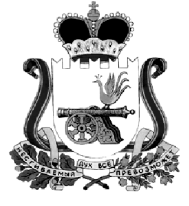 КАРДЫМОВСКИЙ РАЙОННЫЙ СОВЕТ ДЕПУТАТОВР Е Ш Е Н И Еот  27.04.2018                                  № Ре- 00024Об утверждении отчета о деятельности Контрольно-ревизионной комиссии муниципального образования«Кардымовский район» Смоленской области за 2017 год.Заслушав и обсудив отчет, представленный Председателем Контрольно-ревизионной комиссии муниципального образования «Кардымовский район» Смоленской области о результатах, деятельности Контрольно-ревизионной комиссии муниципального образования «Кардымовский район» Смоленской области за 2017 год, Кардымовский районный Совет депутатовРЕШИЛ:1. Принять к сведению отчет Председателя Контрольно-ревизионной комиссии муниципального образования «Кардымовский район» Смоленской области о результатах деятельности  Контрольно-ревизионной комиссии муниципального образования «Кардымовский район» Смоленской области за 2017 год.2. Опубликовать настоящее решение в Кардымовской районной газете «Знамя труда» - Кардымово.Председатель Кардымовского районного Совета депутатов                                                Г.Н.  КузовчиковаОТЧЁТо деятельности Контрольно-ревизионной комиссии муниципального образования «Кардымовский район» Смоленской области за 2017 год.Общая частьНастоящий отчёт о деятельности Контрольно-ревизионной комиссии муниципального образования «Кардымовский район» Смоленской области  за 2017 год (далее - Отчёт) представляется Кардымовскому районному Совету депутатов в соответствии с требованиями ст. 19 Федерального закона от 07.02.2011 № 6-ФЗ «Об общих принципах организации и деятельности контрольно-счетных органов субъектов Российской Федерации и муниципальных образований» и  Положения о Контрольно-ревизионной комиссии муниципального образования «Кардымовский район» Смоленской области, утверждённого Решением Кардымовского районного Совета депутатов от 28.08.2013 № 62.В соответствии с Уставом муниципального образования «Кардымовский район» Смоленской области Контрольно - ревизионная комиссия муниципального образования «Кардымовский район» Смоленской области (далее – Контрольно-ревизионная комиссия) является постоянно действующим органом внешнего муниципального финансового контроля. Основные полномочия Контрольно-ревизионной комиссии определены Бюджетным кодексом Российской Федерации, Федеральным законом от 07 февраля 2011 года № 6-ФЗ «Об общих принципах организации и деятельности контрольно-счетных органов субъектов Российской Федерации и муниципальных образований», Областным законом от 17.11.2011 года № 101-з «Об отдельных вопросах организации и деятельности контрольно-счетных органов муниципальных  образований Смоленской области», Уставом муниципального образования «Кардымовский район» Смоленской области. Организация деятельности Контрольно-ревизионной комиссии  строится на основе принципов законности, объективности, эффективности, независимости и гласности и направлена на обеспечение прозрачности бюджетного процесса, выявление,  предотвращение и устранения причин нарушений при использовании средств бюджета, обеспечение объективной информацией  Главы муниципального образования «Кардымовский район» Смоленской области,  Председателя Кардымовского районного Совета депутатов, депутатов и населения посёлка Кардымово.Контрольно – ревизионная комиссия муниципального образования «Кардымовский район» Смоленской области осуществляла полномочия по осуществлению внешнего муниципального финансового контроля в девяти сельских поселениях и в одном городском  поселении, входящих в состав Кардымовского  района на основании заключенных соглашений:- Соглашение №1 от 30.12.2016 года «О передаче Контрольно-ревизионной комиссии муниципального образования «Кардымовский район» Смоленской области полномочий по осуществлению внешнего муниципального финансового контроля в Городском сельском поселении»;- Соглашение №2 от 30.12.2016 года «О передаче Контрольно-ревизионной комиссии муниципального образования «Кардымовский район» Смоленской области полномочий по осуществлению внешнего муниципального финансового контроля в Тюшинском сельском поселении»;- Соглашение №3 от 30.12.2016 года «О передаче Контрольно-ревизионной комиссии муниципального образования «Кардымовский район» Смоленской области полномочий по осуществлению внешнего муниципального финансового контроля в Березкинском сельском поселении»; - Соглашение №4 от 30.12.2016 года «О передаче Контрольно-ревизионной комиссии муниципального образования «Кардымовский район» Смоленской области полномочий по осуществлению внешнего муниципального финансового контроля в Мольковском сельском поселении»;- Соглашение №5 от 30.12.2016 года «О передаче Контрольно-ревизионной комиссии муниципального образования «Кардымовский район» Смоленской области полномочий по осуществлению внешнего муниципального финансового контроля в Соловьевском сельском поселении»; - Соглашение №6 от 30.12.2016 года «О передаче Контрольно-ревизионной комиссии муниципального образования «Кардымовский район» Смоленской области полномочий по осуществлению внешнего муниципального финансового контроля в Нетризовском сельском поселении»; - Соглашение №7 от 30.12.2016 года «О передаче Контрольно-ревизионной комиссии муниципального образования «Кардымовский район» Смоленской области полномочий по осуществлению внешнего муниципального финансового контроля в Шокинском сельском поселении»;- Соглашение №8 от 30.12.2016 года «О передаче Контрольно-ревизионной комиссии муниципального образования «Кардымовский район» Смоленской области полномочий по осуществлению внешнего муниципального финансового контроля в Каменском сельском поселении»;- Соглашение №9 от 30.12.2016 года «О передаче Контрольно-ревизионной комиссии муниципального образования «Кардымовский район» Смоленской области полномочий по осуществлению внешнего муниципального финансового контроля в Первомайском сельском поселении». Работа Контрольно-ревизионной комиссии муниципального образования «Кардымовский район» Смоленской области в отчетном периоде по внешнему финансовому контролю строилась исходя из основных направлений: контрольной; экспертно - аналитической; текущей (организационной и информационной) деятельности.Экспертно - аналитическая и контрольная деятельность осуществлялась в 2017 году в соответствии с планом работы Контрольно-ревизионной комиссии, утвержденным Постановлением Председателя Контрольно-ревизионной комиссии от 23.12.2016 № 12 «Об утверждении плана работы Контрольно-ревизионной комиссии муниципального образования «Кардымовский район» Смоленской области на 2017 год».Основные показатели, характеризующие работу Контрольно-ревизионной комиссии  в 2017 году, приведены в приложении к отчету.Все итоговые документы контрольных, экспертно - аналитических и других мероприятий, проводимых Контрольно-ревизионной комиссией, размещены на её официальном сайте  http://krk.kardymovo.ruКонтрольно-ревизионной комиссией в 2017 году особое внимание уделялось осуществлению качественного предварительного контроля, связанного прежде всего с предупреждением и своевременным пресечением правонарушений в бюджетной сфере.Внешний  муниципальный  финансовый контроль осуществлялся Контрольно-ревизионной комиссией  в форме экспертно – аналитических и контрольных мероприятий.Общие сведения о количестве проведенных мероприятиях в 2017 году представлены в Приложение №1  к отчету о деятельности Контрольно- ревизионной комиссии муниципального образования «Кардымовский район» Смоленской области за 2017» .Основные показатели характеризующие работу Контрольно – ревизионной комиссии, приведены в приложении №2 к отчету.                                                                                                                                                                           Экспертно-аналитические мероприятия:1. Экспертиза проектов решений.В Контрольно – ревизионную комиссию муниципального образования «Кардымовский район» Смоленской области на экспертизу поступило 134 проекта решений представительных органов, приложение №1 к данному отчету.По результатам экспертизы проектов решений   подготовлено:- 31 заключения на проекты Решений Кардымовского районного Совета депутатов;- 11 заключений на проекты Решений Совета депутатов Березкинского сельского поселения Кардымовского  района Смоленской области;  - 15 заключений на проекты Решений Совета депутатов Шокинского сельского поселения Кардымовского  района Смоленской области; - 10 заключений на проекты Решений Совета депутатов Мольковского сельского поселения Кардымовского  района Смоленской области; - 11 заключений на проекты Решений Совета депутатов Соловьёвского сельского поселения Кардымовского  района Смоленской области; - 9 заключений на проекты Решений Совета депутатов Нетризовского сельского поселения Кардымовского  района Смоленской области; - 7 заключений на проекты Решений Совета депутатов Первомайского сельского поселения Кардымовского  района Смоленской области; - 11 заключений на проекты Решений Совета депутатов Каменского сельского поселения Кардымовского  района Смоленской области; - 13 заключений на проекты Решений Совета депутатов Тюшинского сельского поселения Кардымовского  района Смоленской области; - 16 заключений на проекты Решений Совета депутатов Кардымовского городского поселения Кардымовского  района Смоленской области.2. Внешняя проверка годовых отчётов об исполнении бюджетов.Контрольно – ревизионной комиссией муниципального образования «Кардымовский район» Смоленской области в ходе реализации полномочий по осуществлению внешнего муниципального финансового контроля в девяти сельских поселениях и в одном городском  поселении, входящих в состав Кардымовского района на основании заключенных соглашений были проведены экспертно-аналитические мероприятия:- по проведению внешней проверки годового отчёта «Об исполнении бюджета Берёзкинского сельского поселения Кардымовского района Смоленской области за 2016 год»;- по проведению внешней проверки годового отчёта «Об исполнении бюджета Шокинского сельского поселения Кардымовского района Смоленской области за 2016 год»;- по проведению внешней проверки годового отчёта «Об исполнении бюджета Каменского сельского поселения Кардымовского района Смоленской области за 2016 год»;- по проведению внешней проверки годового отчёта «Об исполнении бюджета Мольковского сельского поселения Кардымовского района Смоленской области за 2016 год»;- по проведению внешней проверки годового отчёта «Об исполнении бюджета Нетризовского сельского поселения Кардымовского района Смоленской области за 2016 год»;- по проведению внешней проверки годового отчёта «Об исполнении бюджета Тюшинского сельского поселения Кардымовского района Смоленской области за 2016 год»;- по проведению внешней проверки годового отчёта «Об исполнении бюджета Соловьевского сельского поселения Кардымовского района Смоленской области за 2016 год»;- по проведению внешней проверки годового отчёта «Об исполнении бюджета Первомайского сельского поселения Кардымовского района Смоленской области за 2016 год»;- по проведению внешней проверки годового отчёта «Об исполнении бюджета Кардымовского городского поселения Кардымовского района Смоленской области за 2016 год»;А так же экспертно – аналитическое мероприятие по проведению внешней проверки годового отчёта об исполнении  бюджета муниципального  образования «Кардымовский район» Смоленской области за 2016 год»;Всего по результатам экспертно – аналитических мероприятий «Внешней проверки годовых отчётов об исполнении  бюджета за 2016 год» подготовлено 10 заключений.В заключениях по внешней проверке годовых отчётов об исполнении бюджетов депутатам представительных органов поселений, и Совету депутатов Кардымовского района были представлены:- анализ годового отчета об исполнении бюджета на предмет соответствия нормам действующего законодательства, в том числе:- сведения о своевременности представления отчетности;- анализ и оценка форм бюджетной отчетности;- анализ сведений о мерах по повышению эффективности расходования бюджетных средств, анализ сведений о результатах деятельности, анализ сведений об изменениях бюджетной росписи главного распорядителя средств бюджета;-  анализ сведений об исполнении мероприятий в рамках целевых программ;- общая оценка исполнения бюджета муниципального образования за 2016 год;- основные итоги социально – экономического развития муниципального образования  за 2016 г;- исполнение бюджета муниципального образования за 2016 год по налоговым и неналоговым доходам;- исполнение расходной части бюджета за 2016 год;- источники внутреннего финансирования дефицита бюджета;- оценка муниципального долга и расходов на его обслуживание;- анализ по предоставлению, реструктуризация и гашению   полученных кредитов;- анализ исполнения средств резервного фонда.Кроме того, депутатам представительных органов  и главам администраций была представлена информация о выявленных нарушениях бюджетного законодательства. Контрольно- ревизионной комиссией  было рекомендовано:1). Депутатам представительных органов поселений, а также Совету депутатов Кардымовского района Смоленской области принять решения об утверждении отчётов об исполнении бюджетов за 2016 год;2).  Главам Администраций  муниципальных образований  входящим в состав Кардымовского района Смоленской области  учесть замечания и предложения, при исполнении бюджета следующего отчётного периода и подготовке соответствующей бюджетной отчётности.По результатам проведенной внешней проверки годовых отчётов об исполнении бюджетов сельским поселениям было рекомендовано формировать отчетность в соответствии с требованиями:1).  Бюджетного кодекса Российской Федерации; 2). Приказа Минфина РФ от 28 декабря 2010 г. N 191н "Об утверждении Инструкции о порядке составления и представления годовой, квартальной и месячной отчетности об исполнении бюджетов бюджетной системы Российской Федерации";3). Приказа Министерства Финансов РФ от 01.07.2013 N 65н «Об утверждении Указаний о порядке применения бюджетной классификации Российской Федерации».3. Экспертно – аналитические мероприятия «О ходе исполнения бюджетов». За 2017 год Контрольно-ревизионной комиссией муниципального образования  «Кардымовский район» Смоленской области  проводилась экспертно – аналитические мероприятия по проверке квартальных отчетов в целях предоставления информации о ходе исполнения местного бюджета в представительные органы и главам муниципальных образований, приложение №1 к данному отчету.В ходе экспертизы подготовлено 24 заключений:- на отчет об исполнении бюджета Мольковского сельского поселения Кардымовского района Смоленской области за 1 квартал 2017 г;- на отчет об исполнении бюджета Мольковского сельского поселения Кардымовского района Смоленской области за 9 месяцев 2017 года;- на отчет об исполнении бюджета Шокинского сельского поселения Кардымовского района Смоленской области за 1 квартал 2017 года;- на отчет об исполнении бюджета Шокинского сельского поселения Кардымовского района Смоленской области за 1 полугодие 2017 года;- на отчет об исполнении бюджета Шокинского сельского поселения Кардымовского района Смоленской области за 9 месяцев 2017 года;- на отчет об исполнении бюджета Березкинского сельского поселения Кардымовского района Смоленской области за 1 полугодие 2017 года;- на отчет об исполнении бюджета Березкинского сельского поселения Кардымовского района Смоленской области за 9 месяцев 2017 года;- на отчет об исполнении бюджета Каменского сельского поселения Кардымовского района Смоленской области за 1 квартал 2017 года;- на отчет об исполнении бюджета Каменского сельского поселения Кардымовского района Смоленской области за 1 полугодие 2017 года;- на отчет об исполнении бюджета Каменского сельского поселения Кардымовского района Смоленской области за 9 месяцев 2017 года;- на отчет об исполнении бюджета Нетризовского сельского поселения Кардымовского района Смоленской области за 1 полугодие 2017 года;- на отчет об исполнении бюджета Первомайского сельского поселения Кардымовского района Смоленской области за 1 квартал 2017 года;- на отчет об исполнении бюджета Соловьёвского сельского поселения Кардымовского района Смоленской области за 1 квартал 2017 года;- на отчет об исполнении бюджета Соловьёвского сельского поселения Кардымовского района Смоленской области за 1полугодие 2017 года;- на отчет об исполнении бюджета Соловьевского сельского поселения Кардымовского района Смоленской области за 9 месяцев 2017 года;- на отчет об исполнении бюджета Тюшинского сельского поселения Кардымовского района Смоленской области за 1 квартал 2017 года;- на отчет об исполнении бюджета Тюшинского сельского поселения Кардымовского района Смоленской области за 1 полугодие 2017 года;- на отчет об исполнении бюджета Тюшинского сельского поселения Кардымовского района Смоленской области за 9 месяцев 2017 года;- на отчет об исполнении бюджета Кардымовского городского поселения Кардымовского района Смоленской области за 1 квартал 2017 года;- на отчет об исполнении бюджета Кардымовского городского поселения Кардымовского района Смоленской области за 1 полугодия 2017 года;- на отчет об исполнении бюджета Кардымовского городского поселения Кардымовского района Смоленской области за 9 месяцев 2017 года;- на отчет об исполнении бюджета муниципального образования «Кардымовский район» Смоленской области за 1 квартал 2017 года;- на отчет об исполнении бюджета муниципального образования «Кардымовский район» Смоленской области за 1 полугодие 2017 года;- на отчет об исполнении бюджета  муниципального образования «Кардымовский район» Смоленской области за 9 месяцев 2017 года.Всего подготовлено 24 заключения  на отчеты об исполнении бюджетов. По итогам подготовленных заключений  была предоставлена информация о ходе исполнения бюджета муниципального образования Кардымовский района  и бюджетов поселений входящих в состав Кардымовского района Смоленской области. Депутатам поселений была представлена информация о выявленных нарушениях бюджетного законодательства и рекомендовано принять решения об утверждении отчётов  об исполнении бюджетов за 1 квартал, второе полугодие и девять месяцев 2017 года, Администрациям поселений учесть замечания и предложения, при исполнении бюджета следующего отчётного периода и подготовке соответствующей бюджетной отчётности.По результатам экспертно - аналитических мероприятий в поселениях Кардымовского района Контрольно-ревизионной комиссией были выявлены следующие нарушения действующего законодательства:1) в части Бюджетного кодекса Российской Федерации: - ст. 87 - не соблюдались органами государственной власти обязанности ведения расходных обязательств;- ст. 169, ст. 172, ст. 173 – не соблюдались требований порядка составления проектов бюджетов; - ст. 184-184.2, ст. 185 – не соблюдались сроки предоставления проекта бюджета, не предоставлялись материалы одновременно с проектом бюджетов;  - п. 3 п. 4 ст. 264.1 и п. 5 ст. 264.2 - не соблюдались требования порядка составления бюджетной отчетности;-  п.5 ст. 264.2 - не соблюдался порядок утверждения отчетов об исполнении бюджетов.2)нарушения в части приказа Министерства финансов Российской Федерации от 28 декабря 2010 года N 191н «Об утверждении Инструкции о порядке составления и представления годовой, квартальной, месячной отчетности об исполнении бюджетов бюджетной системы Российской Федерации» (далее - Инструкция): - п. 11.1 – не соблюдались требования по составу бюджетной отчетности для главного распорядителя, распорядителя, получателя бюджетных средств, главного администратора, администратора источников финансирования дефицита бюджета, главного администратора, администратора доходов бюджета; - п. 152 -  не соблюдались требования по содержанию пояснительной записки, а именно пояснительная записка не содержит необходимых разделов и форм;3)нарушения в части п. 7 ч. 2 ст. 9 Федерального закона от 07.02.2011 г. № 6-ФЗ «Об общих принципах организации и деятельности контрольно счетных органов Российской Федерации и муниципальных образований»;  4)нарушения в части Приказа Министерства Финансов РФ от 01.07.2013 N65н «Об утверждении Указаний о порядке применения бюджетной классификации Российской Федерации».3.1. Экспертиза проекта  решения о бюджете  муниципального образования «Кардымовский район» Смоленской области  на 2018 год и на плановый период 2019-2020годы».Заключение по результатам экспертизы Контрольно-ревизионной комиссии муниципального образования «Кардымовский район» Смоленской области  на проект   Решения  Кардымовского районного  Совета депутатов «О бюджете муниципального образования «Кардымовский район» Смоленской области  на 2018 год и на плановый период 2019-2020 годов» было подготовлено в соответствии с Бюджетным кодексом Российской Федерации, положениями Федерального закона от 07.02.2011 N 6-ФЗ "Об общих принципах организации и деятельности контрольно-счетных органов субъектов Российской Федерации и муниципальных образований", Положением о Контрольно-ревизионной комиссии муниципального образования «Кардымовский район» Смоленской области, утверждённого Решением Кардымовского районного Совета депутатов от 28.08.2013 № 62, Положением о бюджетном процессе в муниципальном образовании «Кардымовский район» Смоленской области, утверждённым Решением Кардымовского районного Совета депутатов от 08.11.2013г № 75.При подготовке заключения на проект решения о бюджете муниципального образования «Кардымовский район» Смоленской области  на 2018 год  и  плановый период 2019-2020 годов, была проанализирована работа Финансового управления Администрации муниципального образования  «Кардымовский район» Смоленской области ответственного за формирования бюджета муниципального образования «Кардымовский район» Смоленской области, Отдела экономики и комплексного развития Администрации  муниципального образования «Кардымовский район» Смоленской области ответственного за составление прогноза социально – экономического развития. Контрольно – ревизионной комиссией проверено наличие и оценено состояние нормативной и методологической базы, регулирующей порядок их формирования и расчётов основных показателей. В ходе проведения анализа оценки текстовой части и структуры проекта решения о бюджете на соответствие требованиям бюджетного законодательства, вносимых Администрацией муниципального образования «Кардымовский район» Смоленской области в предыдущие периоды и внесённого в текущем году свидетельствует, о повышении качества подготовки проекта решения о бюджете, Финансовым управлением Администрации муниципального образования «Кардымовский район» Смоленской области. Установлено так же, что перечень материалов и документов, представленных одновременно с проектом решения о бюджете, соответствовал Бюджетному кодексу Российской Федерации и Положению о бюджетном процессе в муниципальном образовании «Кардымовский район» Смоленской области, утверждённым Решением Кардымовского районного Совета депутатов от 08.11.2013г № 75, правильность применения кодов бюджетной классификации Российской Федерации при составлении проекта бюджета соответствовала ст.18 Бюджетного кодекса Российской Федерации и Приказу  Минфина РФ от 01.07.2013 N 65н  "Об утверждении Указаний о порядке применения бюджетной классификации Российской Федерации».По результатам экспертизы Контрольно – ревизионная комиссия муниципального образования «Кардымовский район» Смоленской области  рекомендовала Кардымовскому районному Совету депутатов, принять представленный проект решения «О бюджете муниципального образования «Кардымовский район» Смоленской области  на 2018 год и на плановый период 2019- 2020 годы».3.2. Экспертиза проектов  решений о бюджетах  поселений   входящих в состав  муниципального образования «Кардымовский район» Смоленской области  на 2018 год и на плановый период 2019-2020 годы.Контрольно – ревизионной комиссией муниципального образования «Кардымовский район» Смоленской области было проведено десять  экспертно – аналитических мероприятий, по проведению экспертизы проектов бюджетов  поселений  на 2018 год и на плановый период 2019- 2020 годы.В по результатам экспертизы проекта  решения Совета депутатов Нетризовского сельского поселения Кардымовского района Смоленской области  «О  бюджете Нетризовского сельского поселения Кардымовского района Смоленской области на 2018 год и на плановый период 2019 и 2020 годы», Контрольно-ревизионная комиссия рекомендовала  Администрации Нетризовского сельского поселения соблюдать требования статьи 184 Бюджетного кодекса Российской Федерации, а так же требования Положения о бюджетном процессе в муниципальном образовании Нетризовского сельского поселения Кардымовского района Смоленской области, утвержденного Советом депутатов Нетризовского сельского поселения Кардымовского района Смоленской области от 26.07.2013г № 15.В заключении по результатам проведенного экспертно – аналитического мероприятия на проект  решения Совета депутатов Мольковского сельского поселения Кардымовского района Смоленской области «О  бюджете Мольковского сельского поселения Кардымовского района Смоленской области на 2018 год и плановый период 2019 и 2020 годы», Контрольно-ревизионная комиссия рекомендовала Администрации Мольковского сельского поселения соблюдать требования ст. 184.2 БК РФ, а также п. 6 ст. 62 Положения о бюджетном процессе согласно которым одновременно с проектом бюджета должны предоставляться: основные направления бюджетной и налоговой политики; методики (проекты методик) и расчеты распределения межбюджетных трансфертов; паспорта муниципальных программ.В ходе проведения анализа оценки текстовой части и структуры проекта решении о бюджете на соответствие требованиям бюджетного законодательства, вносимых Администрацией Мольковского  сельского поселения Кардымовского района Смоленской области нарушений не выявлено, Совету депутатов Мольковского  сельского поселения Кардымовского района Смоленской области было рекомендовано принять представленный проект решения «О бюджете Мольковского сельского поселения Кардымовского района Смоленской области на 2018 год и на плановый период 2019 и 2020 годы», после приведения в соответствие с Приказом Минфина России от 01.07.2013 г. № 65н «Об утверждении Указаний о порядке применения бюджетной классификации Российской Федерации» (далее – Приказ № 65н).При проведении экспертизы проекта  решения Совета депутатов Первомайского сельского поселения Кардымовского района Смоленской области  «О  бюджете Первомайского сельского поселения Кардымовского района Смоленской области на 2018 год и на плановый период 2019 и 2020 годы», Контрольно-ревизионная комиссия рекомендовала  Администрации Первомайского сельского поселения привести коды доходов и расходов, в соответствие с Приказом Минфина России от 01.07.2013 г. № 65н «Об утверждении Указаний о порядке применения бюджетной классификации Российской Федерации» (далее – Приказ № 65н). В ходе проведения аналитического мероприятия на проект  решения Совета депутатов Березкинского сельского поселения Кардымовского района Смоленской области «О  бюджете Березкинского сельского поселения Кардымовского района Смоленской области на 2018 год и на плановый период 2019 и 2020 годы», было составлено заключение, в котором рекомендовалось привести виды доходов и расходов коды доходов, в соответствие с Приказом Минфина России от 01.07.2013 г. № 65н «Об утверждении Указаний о порядке применения бюджетной классификации Российской Федерации» (далее – Приказ № 65н).4.Экспертно-аналитическое мероприятие «Финансово-экономическая экспертиза».В  течении 2017 года в Контрольно - ревизионной комиссией проводилась финансово – экономическая экспертиза проектов муниципальных программ.По результатам экспертизы проектов постановлений, подготовлено и направлено разработчикам 182 заключения:- 70 заключений на проекты Постановлений Администрации муниципального  образования «Кардымовский  район» Смоленской области;- 21 заключений на проекты Постановлений Администрации  Березкинского сельского поселения Кардымовского  района Смоленской области; - 15 заключений на проекты Постановлений Администрации  Шокинского сельского поселения Кардымовского  района Смоленской области; - 14 заключений на проекты Постановлений Администрации  Мольковского сельского поселения Кардымовского  района Смоленской области; - 0 не предоставлялись проекты Постановлений Администрации  Соловьёвского сельского поселения Кардымовского  района Смоленской области; - 6 заключений на проекты Постановлений Администрации  Нетризовского сельского поселения Кардымовского  района Смоленской области; - 3 заключений на проекты Постановлений Администрации  Первомайского сельского поселения Кардымовского  района Смоленской области; - 12 заключений на проекты Постановлений Администрации  Каменского сельского поселения Кардымовского  района Смоленской области; - 15 заключений на проекты Постановлений Администрации  Тюшинского сельского поселения Кардымовского  района Смоленской области; - 26 заключений на проекты Постановлений Администрации  муниципального образования «Кардымовский район» Смоленской области касающиеся деятельности Кардымовского городского поселения  Кардымовского  района Смоленской области.В ходе экспертизы было установлено, что сумма финансирования муниципальных программ не соответствуют утвержденным бюджетами сельских поселений, городского поселения и Администрации муниципального образования «Кардымовского района» Смоленской области на сумму 12765730 рублей 56 копеек.5. Контрольные мероприятия.В течение 2017 года сотрудниками Контрольно-ревизионной комиссии проведено две плановые документальные выездные проверки. Объектами проверки являлись Администрации муниципального образования «Кардымовский район» Смоленской области, по запросу депутатского корпуса Кардымовского района.Целью проверки Администрации муниципального образования «Кардымовский район» Смоленской области являлось  правомерность и эффективность использования служебного автотранспорта. Сумма нарушений составила 352 152 рубля 11 копеек.Контрольно -  ревизионной комиссией муниципального образования «Кардымовский район» Смоленской области установлено, что не эффективно используется автотранспорт. Автотранспорт используется в выходные и нерабочие праздничные дни, при этом приказы о работе водителей в указанные дни не издаются, что является нарушением статей 101 и 113 Трудового кодекса Российской Федерации. Статья 101 «Ненормированный рабочий день», которая гласит, что ненормированный рабочий день - особый режим работы, в соответствии с которым отдельные работники могут по распоряжению работодателя при необходимости эпизодически привлекаться к выполнению своих трудовых функций за пределами, установленными для них продолжительности рабочего времени. Перечень должностей работников с ненормированным рабочим днем устанавливается коллективным договором, соглашениями или локальным нормативным актом, принимаемым с учетом мнения представительного органа работников.Статья 113 «Запрещение работы в выходные и нерабочие праздничные дни», данной статьей установлено, что  привлечения работников к работе в выходные и нерабочие праздничные дни производится с их письменного согласия в случае необходимости выполнения заранее непредвиденных работ, от срочного выполнения которых зависит в дальнейшем нормальная работа организации в целом или ее отдельных структурных подразделений.В ходе проверки установлены случаи, что по табелю учета рабочего времени водители находились на выходном, заправка автомобилей производилась, путевые листы отсутствуют, что является нарушением части 1 статьи 9 Закона от 6 декабря 2011 № 402- ФЗ, и  пункта 1 статьи 252 Налогового Кодекса Российской Федерации. Согласно вышеуказанных требований законодательства списание ГСМ, происходит исходя из количества израсходованного ГСМ, которое подтверждается путевыми листами. Именно путевой лист является подтверждением расходования бензина, а не дата его покупки. Если использование ГСМ в выходной день, было связано с производственной необходимостью, то должно быть документальное предупреждение, а так же должно быть обоснование деятельности в нерабочее время.Проверкой установлено, что не все реквизиты заполнены на путевых листах, что является нарушением Приказа Министерства транспорта Российской Федерации от 18.09.2008 года № 152 «Об утверждении обязательных реквизитов и порядка заполнения путевых листов».В ходе проверки установлено, что в бухгалтерию не представляются документы подтверждающие необходимость по замене запасных частей и  проведения ремонтных работ автомобилей, что является нарушением статьи 9 Федеральный закон "О бухгалтерском учете" от 06.12.2011 N 402-ФЗ, согласно которой, факт хозяйственной жизни подлежит оформлению первичным учетным документом. Не допускается принятие к бухгалтерскому учету документов, которыми оформляются не имевшие места факты хозяйственной жизни, в том числе лежащие в основе мнимых и притворных сделок. А так же нарушение пункта 7 «Инструкции по применению единого плана счетов бухгалтерского учета для государственных органов власти (государственных органов), органов местного самоуправления, органов управления государственными внебюджетными фондами, государственных академий наук, государственных (муниципальных) учреждений», утвержденной Приказом Минфина РФ от 1 декабря 2010 г. N 157н, согласно которого основанием для отражения в бухгалтерском учете информации об активах и обязательствах, а также операций с ними являются первичные учетные документы.Было рекомендовано принять следующие меры:1. Принять меры по недопущению в дальнейшем  нарушений действующего   законодательства.2.  Разработать Порядок эксплуатации (использования) транспортных средств (хранение, контроль над техническим состоянием, выездом из гаражей, с мест стоянок и возвращением с линии, выдача, передача и сдача путевых листов и др.) и утвердить Главой муниципального образования.3. В целях обеспечения  целевого использования эксплуатируемого служебного автотранспорта, необходимо:- разработать и утвердить маршруты поездок в места командировок на служебном транспорте с учетом экономической целесообразности и обеспечения безопасности дорожного движения;- в приказе на командировку указывать утвержденный маршрут и лицо, персонально ответственное за расходование ГСМ на утвержденном маршруте;- определить круг лиц, ответственных за вызов автотранспорта и имеющих право подписи заявок;- в заявке на использование служебного автотранспорта указывать время и место подачи машины, маршрут, цель и время поездки;- в путевом листе (за подписью должностного лица, использовавшего автомашину) вписывать маршрут поездки, время ее начала и окончания, показания спидометра (пробег) автомобиля за каждую поездку.4. Путевые листы по автомобилю автомобиль LADA 210740 гос. номер О 640 КК составлять и предоставлять своевременно,  в целях достоверности списания ГСМ.5. Своевременно издавать  распоряжения о направлении в командировку водителей6. Своевременно издавать распоряжения  об отзыве водителя из отпуска.7. При смене водителя,  закреплять автомобили и заправочные карточки своевременно.8. Не допускать заправку автомобилей  в не рабочее время без письменного распоряжения о направлении водителя в командировку.   9.  Не допускать управление транспортным средством водителям, не имеющим при себе документов на право управления им, страхового полиса обязательного страхования гражданской ответственности владельцев транспортным средствам, за исключением случая, предусмотренного частью 2 статьи 12.37 настоящего Кодекса, а в случаях, предусмотренных законодательством, путевого листа или товарно-транспортных документов, - влечет предупреждение или наложение административного штрафов размере пятисот рублей. По результатам проверки  в Администрацию муниципального образования «Кардымовский район» Смоленской области было направлено представление.6. Текущая деятельность.В течение 2017 года должностные лица  Контрольно-ревизионной комиссии принимали активное участие в заседаниях Кардымовского районного Совета депутатов, в работе постоянно действующих комиссий  Кардымовского районного Совета депутатов, в публичных слушаниях по различным вопросам, входящих в полномочия Совета депутатов. 7.Деятельность по обеспечению информационной открытости.В соответствии с требованиями Федерального закона от 07.02.2011 № 6-ФЗ «Об общих принципах организации и деятельности контрольно-счетных органов субъектов Российской Федерации и муниципальных образований» все итоговые документы контрольных и экспертно-аналитических мероприятий, планы работ, отчёты о деятельности, информация о структуре, информация по кадровому и финансовому обеспечению, а также другая информация о деятельности Контрольно-ревизионной комиссии муниципального образования «Кардымовский  район» Смоленской области  размещается на официальном сайте  -  http://krk.kardymovo.ru.8. Заключительная часть.В соответствии с Бюджетным посланием Президента Российской Федерации  Федеральному собранию во всех сферах деятельности государства на первое место должен выходить критерий эффективного и результативного использования каждого бюджетного рубля.В связи с этим Контрольно-ревизионной комиссией планируется усилить работу экспертно-аналитического направления. Также будет продолжена работа по контролю над разработкой и реализацией муниципальных программ, муниципальных заданий. Контрольно-ревизионной комиссией муниципального образования «Кардымовский район» Смоленской области планируется в дальнейшем расширение применения аудита эффективности и элементов  стратегического аудита.                                                                                                                                                                                                Приложение №1                                                                                                                                                                                                                                       к отчету о деятельности Контрольно –                                                                                                                                                                                                                                        ревизионной комиссии муниципального                                                                                                                                                                                                                                         образования «Кардымовский район»                                                                                                                                                                                                                                        Смоленской области за 2017 год.Таблица №1 «Общие сведения о количестве проведенных мероприятиях в 2017 году».Приложение 2
к отчёту о деятельности Контрольно-ревизионной комиссии муниципального образования «Кардымовский район» Смоленской области за 2017 год.Основные показатели деятельностиКонтрольно-ревизионной комиссии муниципального образования «Кардымовский район» Смоленской области в  2017 году                                                                (наименование контрольно-счётного органа)№ п/пнаименование муниципального образованияКоличество заключений на проекты решений об исполнении бюджета за 2016 годКоличество заключений на проекты решений  об исполнении бюджета за 1 квартал 2017 годаКоличество заключений на проекты решений  об исполнении1 – е полугодие 2017 годаКоличество заключений на проекты решений  об исполнении за 9 месяцев 2017 годаКоличество заключений на проект бюджета 2018 года Количество заключений на проекты решений о внесении  изменений в бюджет 2017 годаКоличество заключений на иные проекты решений (действующих решений представительного органа) Всего количество по подготовленным заключениям  на проекты решений (действующие решения представительного органа)  финансово-экономическая экспертиза заключения на муниципальные программы и вносимые измененийвсего заключений1Муниципальное образование «Кардымовский район» Смоленской области 1111152131701012Муниципальное образование Березкинское сельское поселение Кардымовского района Смоленской области 10111701121323Муниципальное образование Шокинское сельское поселение Кардымовского района Смоленской области11111911515304Муниципальное образование Мольковское  сельское поселение Кардымовского района Смоленской области11011601014245Муниципальное образование Соловьёвское сельское поселение Кардымовского района Смоленской области1111160110116Муниципальное образование Нетризовское сельское поселение Кардымовского района Смоленской области101016096157Муниципальное образование Первомайское сельское поселение Кардымовского района Смоленской области 110014073108Муниципальное образование Каменское сельское поселение Кардымовского района Смоленской области1111160111223123456789101112№ п/пнаименование муниципального образованияКоличество заключений на проекты решений об исполнении бюджета за 2016 годКоличество заключений на проекты решений  об исполнении бюджета за 1 квартал 2017 годаКоличество заключений на проекты решений  об исполнении1 – е полугодие 2017 годаКоличество заключений на проекты решений  об исполнении за 9 месяцев 2017 годаКоличество заключений на проект бюджета 2018 года Количество заключений на проекты решений о внесении  изменений в бюджет 2017 годаКоличество заключений на иные проекты решений (действующих решений представительного органа) Всего количество по подготовленным заключениям  на проекты решений (действующие решения представительного органа)  финансово-экономическая экспертиза заключения на муниципальные программы и вносимые измененийвсего заключений9Муниципальное образование Тюшинское сельское поселение Кардымовского района Смоленской области111118013152810Муниципальное образование Кардымовского городское поселение Кардымовского района Смоленской области1111183162642Итого10888106525134182316№п/пПоказатели1. Правовой статус Контрольно-счетного органа, численность и профессиональная подготовка сотрудников1. Правовой статус Контрольно-счетного органа, численность и профессиональная подготовка сотрудников1. Правовой статус Контрольно-счетного органа, численность и профессиональная подготовка сотрудников1.1Юридическое лицо в структуре органов местного самоуправления (+/-)-1.2КСО в структуре представительного органа муниципального образования (+/-)+1.3Фактическая численность сотрудников КСО по состоянию на конец отчётного года, чел.21.4Численность сотрудников, имеющих высшее профессиональное образование, чел.21.5Численность сотрудников, имеющих средне-специальное образование, чел.-1.6Численность сотрудников, прошедших обучение по программе повышения квалификации за последние три года, чел.-1.6.1           в том числе в отчётном году, чел. -2. Контрольная деятельность2. Контрольная деятельность2. Контрольная деятельность2.1Количество проведенных контрольных мероприятий42.1.1 в том числе по внешней проверке отчёта об исполнении бюджета и бюджетной отчётности главных администраторов бюджетных средств   32.2Количество объектов, охваченных при проведении контрольных мероприятий (ед.) , в том числе:42.2.1          органов местного самоуправления12.2.2          муниципальных учреждений  32.2.3          муниципальных предприятий  02.2.4          прочих организаций  02.3Объем проверенных средств, всего, тыс. руб., в том числе: 37609,9822.3.1объем проверенных бюджетных средств при проведении контрольных мероприятий, тыс. руб. 24492,12.3.2объем проверенных бюджетных средств при проведении экспертно –аналитических мероприятий в тыс. руб.12765,732.4Количество актов составленных по результатам контрольных мероприятий (ед.)3Справочно:Справочно:Справочно:Объем расходных обязательств, утвержденных в бюджете муниципального образования на 2017 год, тыс. руб.246908,7Объем расходных обязательств, утвержденных в бюджетах поселений тыс. руб.73020,32.5Выявлено нарушений и недостатков, всего, тыс. руб., в том числе:-2.5.1           нецелевое использование бюджетных средств-2.5.2           неэффективное использование бюджетных средств-352,1522.6. Выявлено нарушений установленного порядка управления и распоряжения имуществом, тыс. руб.-123№п/пПоказатели Кол-во3. Экспертно-аналитическая деятельность3. Экспертно-аналитическая деятельность3. Экспертно-аналитическая деятельность3.1Количество проведенных экспертно-аналитических мероприятий, всего, в том числе:3163.1.1подготовлено заключений по проектам нормативных правовых актов органов местного самоуправления, из них:  3163.1.2           количество подготовленных КСО предложений  903.1.3           количество предложений КСО, учтенных при принятии решений 754. Реализация результатов контрольных и  экспертно-аналитических мероприятий4. Реализация результатов контрольных и  экспертно-аналитических мероприятий4. Реализация результатов контрольных и  экспертно-аналитических мероприятий4.1Направлено представлений  14.1.1              снято с контроля представлений 14.2Направлено предписаний 54.2.1              снято с контроля предписаний 14.3Устранено финансовых нарушений, тыс. руб., в том числе:-4.3.1              возмещено средств в бюджет-4.3.2              возмещено средств организаций-4.3.3              выполнено работ, оказано услуг-4.4Устранено нарушений установленного порядка управления и распоряжения имуществом, тыс.руб.-4.5.Справочно:4.5.1Привлечено к дисциплинарной ответственности, чел.-4.5.2Направлено материалов в правоохранительные органы-4.5.3Количество возбужденных по материалам КСО уголовных дел -4.6.Устранено финансовых нарушений по мероприятиям, проведенным в периодах, предшествующих отчетному, тыс. руб.-5. Гласность5. Гласность5. Гласность5.1Количество публикаций в СМИ, отражающих деятельность КСО-5.2наличие собственного информационного сайта или страницы на сайте представительного органа, регионального КСО, регионального объединения МКСО (указать полное наименование и адрес)Название сайта: Контрольно-ревизионная комиссия. Адрес площадки: http// krk.kardymovo.ru6. Финансовое обеспечение деятельности контрольно-счетного органа6. Финансовое обеспечение деятельности контрольно-счетного органа6. Финансовое обеспечение деятельности контрольно-счетного органа6.1Затраты на содержание контрольно-счетного органа в 2017 году, тыс. руб. (факт) всего, в том числе:902,5По переданным полномочиям из бюджетов поселений тыс. руб. (факт)158,06.2Запланировано средств на содержание контрольно-счетного органа в бюджете на 2018 год, тыс. руб., в том числе:902,5По переданным полномочиям из бюджетов поселений тыс. руб.158,0Справочно:Справочно:Справочно:Указать, состоит ли контрольно-счетный орган в союзе муниципальных контрольно-счетных органов РФ (СМКСО)  (да/нет)да